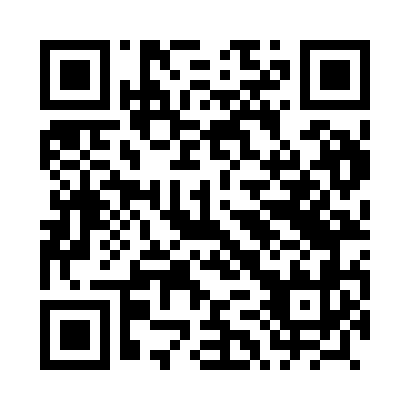 Prayer times for Lobzenica, PolandSat 1 Jun 2024 - Sun 30 Jun 2024High Latitude Method: Angle Based RulePrayer Calculation Method: Muslim World LeagueAsar Calculation Method: HanafiPrayer times provided by https://www.salahtimes.comDateDayFajrSunriseDhuhrAsrMaghribIsha1Sat2:174:3012:496:269:0911:142Sun2:174:2912:496:269:1011:143Mon2:174:2812:496:279:1111:154Tue2:174:2712:496:289:1211:155Wed2:174:2712:506:289:1311:166Thu2:164:2612:506:299:1411:167Fri2:164:2512:506:299:1511:178Sat2:164:2512:506:309:1611:179Sun2:164:2412:506:309:1711:1810Mon2:164:2412:516:319:1711:1811Tue2:164:2412:516:319:1811:1912Wed2:164:2312:516:329:1911:1913Thu2:164:2312:516:329:1911:1914Fri2:164:2312:516:339:2011:2015Sat2:164:2312:526:339:2011:2016Sun2:164:2312:526:339:2111:2017Mon2:164:2312:526:349:2111:2118Tue2:164:2312:526:349:2211:2119Wed2:174:2312:526:349:2211:2120Thu2:174:2312:536:359:2211:2221Fri2:174:2312:536:359:2211:2222Sat2:174:2412:536:359:2311:2223Sun2:184:2412:536:359:2311:2224Mon2:184:2412:546:359:2311:2225Tue2:184:2512:546:359:2311:2226Wed2:184:2512:546:359:2311:2227Thu2:194:2612:546:359:2211:2228Fri2:194:2612:546:359:2211:2229Sat2:194:2712:556:359:2211:2230Sun2:204:2812:556:359:2211:22